ГЛАВА ГОРОДА ИШИМАПОСТАНОВЛЕНИЕ 06 декабря 2016 г.                                                                                            № 26	В соответствии с Федеральным законом Российской Федерации от 06.10.2003 № 131-ФЗ «Об общих принципах организации местного самоуправления в Российской Федерации», статьей 40 Градостроительного кодекса Российской Федерации, Уставом города Ишима, правилами землепользования и застройки муниципального образования городской округ город Ишим, утвержденными решением Ишимской городской Думы от 25.12.2009 № 350, положением о порядке организации и проведения публичных слушаний по вопросам градостроительной деятельности в Ишимском городском округе, утвержденным решением Ишимской городской Думы от 27.12.2006 № 135: Назначить публичные слушания по вопросам предоставления разрешений на отклонение от предельных параметров разрешенного строительства объектов капитального строительства согласно приложению к настоящему постановлению.Органом, уполномоченным на организацию и проведение публичных слушаний, определить комиссию по подготовке проекта правил землепользования и застройки муниципального образования городской округ город Ишим.Определить место и время:- ознакомления с материалами информационного характера по вопросам, указанным в пункте 1 настоящего постановления: каждый вторник и четверг после дня опубликования настоящего постановления и до дня итогового заседания, по адресу: г. Ишим, ул. Гагарина, 67, каб. 105, с 17.00 до 18.00 в департаменте городского хозяйства и на официальном сайте муниципального образования город Ишим ishim.admtyumen.ru.- итогового заседания публичных слушаний: 22 декабря 2016 года, в малом зале администрации города Ишима, по адресу: г. Ишим, ул. Гагарина, 67, начало в 16.00.Заинтересованные лица могут представить свои предложения по вопросам предоставления разрешений на отклонение от предельных параметров разрешенного строительства объектов капитального строительства, согласно приложению к настоящему постановлению в департамент городского хозяйства администрации города Ишима, по адресу: г. Ишим, ул. Гагарина, 67, каб. 105, в срок до 22 декабря 2016 года.Опубликовать настоящее постановление в сетевом издании «Официальные документы города Ишима» (www.http://ishimdoc.ru) и разместить на официальном сайте муниципального образования город Ишим ishim.admtyumen.ru.Контроль за исполнением постановления возложить на первого заместителя Главы города.Глава города                                                                                        Ф.Б. ШишкинВОПРОСЫПРЕДОСТАВЛЕНИЯ РАЗРЕШЕНИЙ НА ОТКЛОНЕНИЕ ОТ ПРЕДЕЛЬНЫХ ПАРАМЕТРОВ РАЗРЕШЕННОГО СТРОИТЕЛЬСТВА ОБЪЕКТОВ КАПИТАЛЬНОГО СТРОИТЕЛЬСТВА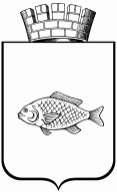 О назначении публичных слушаний по вопросам предоставления разрешений на отклонение от предельных параметров разрешенного строительства объектов капитального строительстваПриложение к постановлению Главы города от 06 декабря 2016 № 26№ п/пМестоположение земельного участка или   
объекта капитального строительства    Заявитель  1Предоставление разрешения на отклонение от предельных параметров разрешенного строительства объекта капитального строительства на земельном участке с  кадастровым  номером 72:25:0104003:305, площадью 325 кв.м., расположенного в территориальной зоне индивидуальной жилой застройки, по адресу: г. Ишим,  ул. Карасульская, 97.Минимальный отступ от границ земельного участка в точках: 1 – 2 – 0 м, 2 – 3 – 0 м (согласно градостроительному плану земельного участка № RU-72-30-20-00-GPZU-16-0149).Гультяев Максим Игоревич,Гультяева Светлана Валерьевна,Гультяева Валерия Максимовна,Гультяева Анастасия Максимовна2Предоставление разрешения на отклонение от предельных параметров разрешенного строительства объекта капитального строительства на земельном участке с кадастровым номером 72:25:0102015:297, площадью 540 кв.м., расположенного в зоне индивидуальной жилой застройки, по адресу: г. Ишим, ул. Кутузова, 65.Минимальный отступ от границ земельного участка в точках: 2 – 3 – 0 м (согласно градостроительному плану земельного участка № RU-72-30-20-00-GPZU-16-0165).Топчий Светлана Николаевна3Предоставление разрешения на отклонение от предельных параметров разрешенного строительства объекта капитального строительства на земельном участке с кадастровым номером 72:25:0102011:36, площадью 640 кв.м., расположенного в территориальной зоне индивидуальной жилой застройки, по адресу: г. Ишим, ул. Тюменская, 140.Минимальный отступ от границ земельного участка в точках: 5 – 6 – 0 м; 6 – 7 – 0 м (согласно градостроительному плану земельного участка № RU-72-30-20-00-GPZU-16-0164).Никонорова Татьяна Николаевна,Губин Николай Васильевич,Губина Анна Дмитриевна4Предоставление разрешения на отклонение от предельных параметров разрешенного строительства объекта капитального строительства на земельном участке с кадастровым номером 72:25:0101009:213, площадью 577 кв.м., расположенного в территориальной зоне индивидуальной жилой застройки, по адресу: г. Ишим, ул. 3-я Северная, 18.Минимальный отступ от границ земельного участка в точках: 1 – 2 – 0 м; 2 – 3 – 0 м (согласно градостроительному плану земельного участка № RU-72-30-20-00-GPZU-16-0168).Хицунова Галина Сергеевна5Предоставление разрешения на отклонение от предельных параметров разрешенного строительства объекта капитального строительства на земельном участке с кадастровым номером 72:25:0106015:304, площадью 721  кв.м., расположенного в территориальной зоне индивидуальной жилой застройки, по адресу: г. Ишим, ул. Чапаева, 34.Минимальный отступ от границ земельного участка в точках: 5 – 6 – 0 м; 6 – 7 – 0 м; 7 – 8 – 0 м, 8 – 9 – 0 м, 9 – 10 – 0 м (согласно кадастровой выписке о земельном участке от 15.11.2016 г.).Обыскалова Людмила Александровна,Симонова Валентина Васильевна6Предоставление разрешения на отклонение от предельных параметров разрешенного строительства объекта капитального строительства на земельном участке с кадастровым номером 72:25:0104014:183, площадью 1318 кв.м., расположенного в общественно-деловой территориальной зоне, по адресу: г. Ишим, ул. Орджоникидзе.Минимальный отступ от границ земельного участка в точках: 7 – 8 – 0 м, 8 – 9 – 0 м; 9 – 10 – 0 м; 10 – 11 – 0 м, 11 – 12 – 0 м, 1 – 13 – 0 м (согласно градостроительному плану земельного участка № RU-72-30-20-00-GPZU-16-0173).Шинин Виктор Яковлевич